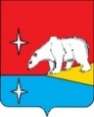 Муниципальное бюджетное общеобразовательное учреждение«Центр образования села Рыркайпий»Чукотский АО, Иультинский район, с . Рыркайпий, ул. Тевлянто, д.1,ИНН 8708001310, КПП 870401001, ОГРН 1048700301506Тел. 8-427-39-91-3 - 46Е-mail: school_shmidt@mail.ruАнализ методической работы МБОУ «Центр образования с. Рыркайпий» за 2019 – 2020 учебный годАнализ методической работы МБОУ «ЦО с. Рыркайпий»за 2019-2020 учебный год       Цель анализа: определение уровня продуктивности методической работы в педагогическом сопровождении учителя в процессе его профессиональной деятельности и педагогической поддержке в соответствии с его профессиональными потребностями с целью достижения поставленных перед школой задач.       Методическая работа в 2019-2020 учебном году была направлена на выполнение поставленных задач и их реализацию через образовательную программу школы, Программу развития школы и учебно-воспитательный процесс.      В 2019-2020 учебном году коллектив школы работал над методической темой:    «Повышение уровня профессионального мастерства и развитие профессиональной компетентности педагога как фактор повышения качества образования в условиях реализации ФГОС».       Цели: повышение качества образования через непрерывное развитие учительского потенциала, повышение уровня профессионального мастерства и профессиональной компетентности педагогов для успешной реализации ФГОС и воспитания личности, подготовленной к жизни в высокотехнологичном, конкурентном мире, освоение педагогами инновационных технологий обучения.       Методическая работа школы строилась на основе плана. При планировании методической работы педагогический коллектив стремился отобрать те практические формы, которые реально способствовали реализации Программы развития школы.      Объекты анализа: 1. Работа методического совета. 2. Проведение педагогических советов 3. Работа школьных методических объединений. 4. Аттестация педагогических работников и прохождение курсовой подготовки. 5. Обмен опытом в рамках методических объединений по личностно-профессиональному развитию педагогов.6. Работа по выявлению, обобщению, распространению положительного педагогического опыта творчески работающих учителей, по формированию портфолио педагогов.7. Работа педагогов с одаренными детьми. 8. Организация внутришкольного контроля. Анализ методической работы по направлениям деятельности       I. Кадровое обеспечение учебного образовательного процесса     Цель: анализ подбора и расстановки кадров, выявление результативности повышения квалификации, педагогического мастерства и категорийности кадров на результативность учебно-воспитательного процесса.      Административно-управленческий персонал – 4 человека, среди которых:   - имеют звания: «Отличник народного образования», «Почетный работник общего образования РФ» - 3 человека;   - награждены Почетной грамотой Министерства образования и науки РФ – 2 человека;   - награждены Почетным знаком Правительства ЧАО «Знак признания заслуг» - 2 человека     Количество педагогов: на начало 2019-2020 учебного года – 21 чел., на конец учебного года – 21 чел. (из них 1 человек – социальный педагог). В творческом отпуске – 2 человека, в отпуске по уходу за ребенком – 1 человекСведения о педагогических работниках  1. Стаж работы из 21 педагогического работника:В 2019-2020 учебном году: Мониторинг педагогического коллектива по стажу работы:Возрастной состав педагогического коллектива    2. Образовательный уровень      3. Качественный состав         Педагогический коллектив МБОУ «Центр образования с. Рыркайпий» является стабильным, сплоченным, квалифицированным, активно реализующим задачи образования и воспитания. Педагогов школы отличает высокий уровень профессионализма, творческий рост, преданность педагогическому труду.       Школа полностью укомплектована квалифицированными кадрами среди которых имеют звания:    - «Отличник народного образования», «Почетный работник общего образования РФ» - 5 человек;  - награждены Почетным знаком Правительства ЧАО «Знак признания заслуг» - 1 человек;  - имеют Почетные грамоты и Благодарность ДОиН ЧАО – 2 человека;  - имеют Почетные грамоты и Благодарность Главы администрации городского округа Эгвекинот – 8 человек;Мониторинг качественного состава педагогического коллектива       Анализ качественного состава педагогического коллектива показывает увеличение количества учителей, имеющих первую квалификационную категорию. 32% педагогических работников, прошедших аттестацию на соответствие занимаемым должностям, а также соответствие всем совмещаемым должностям. Без категории остаются педагоги, работающие менее 2 лет в МБОУ «ЦО с. Рыркайпий».      Вывод: 52% педагогического коллектива составляют опытные учителя с большим стажем работы, обладающие высоким профессиональным мастерством, имеющие первую квалификационную категорию. Высока доля специалистов, прошедших аттестацию на соответствие занимаемым должностям (и при совмещении должностей). Таким образом, в школе созданы необходимые условия для обеспечения качества образования.     Проблемы: отсутствие учителей высшей категории.     Задачи:    1. Повышать качество профессионального уровня и педагогического мастерства учителей. Инициировать педагогическое творчество и освоение современных образовательных технологий, в том числе информационных.    2. Продолжить осуществление педагогических экспериментов по поиску новых технологий, форм, и методов обучения.    3. Способствовать профессиональному становлению молодых, начинающих педагогов.     II. Система повышения профессионального уровня педагогов    Важным направлением методической работы в школе является постоянное совершенствование педагогического мастерства учителей через курсовую систему повышения квалификации, через внутришкольную систему повышения профессиональной компетентности – корпоративное обучение (теоретические, практико-ориентированные семинары, открытые уроки, мастер-классы, педагогические мастерские, открытые уроки, стажировки).    Ведущими формами повышения уровня педагогического мастерства являлись курсы повышения квалификации, профессиональная переподготовка, самообразовательная работа, изучение передового опыта коллег, аттестация, конкурсы профессионального мастерства учителя, участие в работе методических объединений, семинарские занятия, методические дни, педсоветы-практикумы.        1. Курсовая переподготовка    Кадровая политика школы предполагает своевременную курсовую переподготовку учителей. Спланированная деятельность администрации школы, позволила повысить профессиональный уровень педагогов без отрыва от основной деятельности.      В школе создан банк данных по профессиональному росту, где отслеживается периодичность прохождения курсовой подготовки, выступления на педсоветах, участия в профессиональных конкурсах, семинарах, научно-практических конференциях, разработки открытых уроков, отчеты. Результаты повышения квалификации и профессиональной подготовки педагогов(за период с августа 2019 по июнь 2020 года)Данные по курсам повышения квалификацииВыводы: Обучение на курсах в различных формах все педагогические работники школы проходят своевременно, высока активность учителей по повышению квалификации через дистанционные курсы.Многие педагоги в течение года прошли курсовую подготовку разной направленности.Проблемы: Слабое участие педагогов в окружных и районных семинарах и практикумах. Задачи:   - мотивировать учителей на непрерывное повышение педагогического мастерства;   - обеспечить выполнение плана повышения квалификации через курсы повышения квалификации в ЧИРОиПК или через другие лицензированные организации, а также в дистанционной форме.    2. Аттестация педагогов     Цель: выявить результативность повышения квалификации, педагогического мастерства и категорийности кадров.       Важным направлением методической работы в школе является совершенствование педагогического мастерства и постоянное повышение квалификации педагогических работников, ведущими формами которого является аттестация, при которой дается комплексная оценка уровня квалификации, педагогического профессионализма и результативности деятельности.      Работа по аттестации педагогических кадров в 2019-2020 учебном году осуществлялась согласно плану внутришкольного контроля в соответствии с Положением о порядке аттестации педагогических и руководящих работников государственных и муниципальных учреждений и на основании личных заявлений.      В школе были созданы необходимые условия для проведения аттестации: своевременно изданы распорядительные документы, проведены консультации, мероприятия по плану ВШК. В указанный период проведены следующие мероприятия: ознакомление педагогов с нормативными документами по аттестации;рассмотрение вопросов по аттестации на заседаниях школьных методических объединений; проведены круглые столы по вопросам: «Оформление аттестационного портфолио», «Как подготовится к аттестации на соответствие занимаемой должности»; проведены семинары: «Нормативно-правовая база и методические рекомендации по вопросу аттестации педагогических работников»,консультации и практические занятия с педагогами, аттестующимися в данный учебный период; осуществлялась экспертиза педагогической деятельности аттестующихся учителей (анализ и экспертная оценка эффективности учебных достижений);осуществлялись индивидуальные консультации по оформлению аттестационных портфолио;составлены представления учителей, аттестующихся на соответствие занимаемой должности; Результаты аттестации педагогических работников     Анализ сравнительных данных за последние 4 года позволяет сделать вывод, что количество педагогических работников, имеющих первую квалификационную категорию, за 2019 – 2020 учебный год увеличилось на 15%.       Педагоги школы систематически подтверждают имеющуюся категорию, также стараются повысить уровень квалификации.     Кроме того, выросло количество работников без квалификационной категории. Это факт объясняется притоком вновь принятых педагогов, не имеющих квалификационной категории и молодых специалистов.       В 2019 – 2020 учебном году на аттестацию на соответствие занимаемой должности было подано 3 заявления, но подтвердил соответствие 1 педагог (ноябрь 2019г.), аттестация остальных 2 учителей была перенесена на октябрь-ноябрь 2020г. (в связи с режимом самоизоляции)      Выводы: диагностика данных о количестве поданных заявлений и прошедших аттестацию педагогических работников показывает:    - работа администрации школы по повышению квалификации и аттестации педагогических работников проводится на хорошем уровне;   - прослеживается тенденция повышения доли аттестованных учителей на 1-ую категорию.      Проблема: в педагогическом коллективе нет учителей, имеющих высшую категорию.      Задачи:   - в следующем учебном году ответственному за аттестацию педагогических работников следует более тщательно продумать формы работы с коллективом, направленные на повышение педагогического мастерства и методическое сопровождение педагогов в межаттестационный период.   - продолжить работу по повышению профессионального мастерства преподавательского состава через систему повышения квалификации в соответствии с перспективным планом повышения квалификации учителей школы, через организацию работы семинаров, единых методических дней, круглых столов различных уровней, создание условий для положительной мотивации обобщения актуального педагогического опыта.    - активизировать работу по укреплению материально-технической и методической базы всех учебных кабинетов, привести в соответствие с современными требованиями.      3. Самообразовательная деятельность, обобщение и распространение опыта      Самообразование есть необходимое условие профессиональной деятельности педагога. Профессиональный рост учителя невозможен без самообразовательной потребности. Организация работы по теме самообразования являет собой систему непрерывного образования педагогов и играет значительную роль в совершенствовании содержания, технологий обучения предмету и повышения результативности.    У каждого учителя определена индивидуальная тема по самообразованию, которая анализируется через участие педагогов в работе методических объединений, педсоветов, семинаров, в творческих отчетах.   Работа педагогов над личной методической темой была направлена на повышение качества знаний учащихся и осуществлялась через:- самообразование, изучение передового педагогического опыта;- участие в работе МО (теоретическая и практическая подготовка);- участие в работе школьных педсоветов;- обмен опытом с коллегами;- внеклассную работу.  - обобщение своего опыта и представление его на различных площадках, включая педагогические сообщества в сети Интернет.Наличие методических публикаций по обобщению и распространению собственного педагогического опыта в 2019 – 2020 учебном году    Итоги работы учителей над темами по самообразованию были заслушаны и обсуждены на заседаниях МО.    В системе методической работы школы можно выделить следующие уровни: а) индивидуальная работа учителя по самообразованию; б) методические объединения по предметам и областям знаний.    Успешность педагога в профессиональном самообразовании напрямую зависит от поддержки и помощи завуча учреждения. Методическая поддержка необходима педагогу:   - в определении темы, целей и задач;   - в планировании работы по самообразованию в ходе реализации плана;   - в изучении и анализе результативности своей работы.      С целью профессионального развития учителей и создания условий для его самообразования, обеспечения перехода от предметно-методической парадигмы подготовки учителя-предметника к формированию профессиональных компетентностей учителя-профессионала в течение 2019-2020 учебного года была начата работа по созданию и реализации регионального проекта «Учитель будущего». Согласно данного проекта были разработаны и проведены:    - план мероприятий («дорожная карта») МБОУ «Центр образования с. Рыркайпий» в рамках реализации регионального проекта «Учитель будущего» 2019 -2024гг.;  - перспективный план методической работы школы 2019 – 2024гг;   -  карты профессионального роста педагогов школы;   - проведена разъяснительная работа как в целом со всем педколлективом, так и отдельные консультации для МО и учителей школы.     Одним из условий повышения качества работы образовательного учреждения является дифференцированное оказание помощи педагогам на основе диагностики их профессионального уровня. Задача завуча оказать помощь конкретному педагогу в решении тех проблем, которые вызывают у него затруднение или являются предметом его интересов.      Подводя итог, можно подчеркнуть, что все члены педагогического коллектива ведут систематическую, планомерную самообразовательную работу по индивидуальной методической теме. Каждый учитель обобщает накопленный опыт работы и наглядно представляет его на различных площадках.     Вопросы самообразования рассматриваются на педагогических советах, обсуждаются на заседаниях МО.     Кроме того, педагоги школы ежегодно принимают участие в профессиональных конкурсах разного уровня.Участие педагогов в региональных, федеральных, международных профессиональных конкурсах за 2019 – 2020 учебный год     Выводы: работа по развитию профессиональных компетентностей учителя, обобщению и распространению актуального педагогического опыта в школе ведется целенаправленно и системно не только на уровне школы, отмечаются положительные тенденции в качественном и количественном составе участников мероприятий по распространению опыта работы на разном уровне.    Проблемы: - снижение доли учителей, обобщающих свой опыт на региональном уровне; - эффективность работы в конечном итоге определяется самостоятельной работой педагога, его самообразованием, стремлением к профессиональному совершенству. Не все педагоги школы искренне стремятся к росту своего профессионализма и чаще всего занимают пассивную позицию.     Задачи:  - Продолжить работу по выявлению, обобщению, распространению положительного педагогического опыта творчески работающих учителей, по формированию портфолио педагогов  - Формировать атмосферу заинтересованности в росте педагогического мастерства, приоритета педагогической компетентности, творческих поисков коллектива.   4. Методическая учёба. Освоение новых педагогических технологий.     Действенной формой, является проведение методических дней. Цель методической учебы состоит в повышении теоретического уровня профессиональной подготовки учителя через глубокое погружение в проблему перехода на работу по ФГОС. Согласно плану внутришкольного контроля, с целью повышения методического уровня педагогов и их профессиональной компетенции, стимулирования педагогического коллектива к повышению профессионально-педагогического мастерства в обучении слабоуспевающих учащихся, и учащихся, мотивированных на хороший результат и повышения качества образования были запланированы и проведены открытые уроки в рамках традиционных единых методических дней для учителей начальной и старшей школы :      11.12.19г. открытые уроки в рамках единого методического дня по теме: «Организация учебной деятельности и использование системно-деятельностного подхода в условиях реализации ФГОС»    Уроки анализировались и рассматривались с точки зрения оптимизации учебного процесса, системно-деятельностного подхода в обучении, применения здоровьесберегающих методик и форм организации учебно-воспитательного процесса, интерактивных технологий. Все открытые уроки имели практико-ориентированную направленность.    Кроме открытых уроков, членами МС школы посещались уроки в рабочем порядке по плану внутришкольного контроля. Основные цели посещений и контроля уроков: 1. Формы и методы, применяемые на уроках. 2. Самостоятельная работа учащихся, ее содержание и организация. 3. Классно-обобщающий контроль. Единство требований к учащимся. 4.Организация работы с детьми, мотивированными на учебу и со слабоуспевающими учащимися. 5. Профессиональная компетентность молодых специалистов. 6. Реализация ФГО НОО и СОО. 7. Индивидуальная работа с учащимися по подготовке к сдаче ОГЭ. 8. Использование современных информационных технологий в процессе обучения.     Посещенные уроки показали, что учителя уверенно владеют учебным материалом, часто используют на уроках дидактические материалы (аудио, видео, компьютерные), демонстрируют правильную выразительную речь, но не всегда обращают внимание на монологическую речь учащихся, кроме учителей русского языка и литературы. Значительное место на уроках отводится самостоятельной познавательной деятельности. Практически все педагоги создают условия для осуществления самоконтроля, рефлексии учащихся.     Уроки проведены в соответствии с программными требованиями, достигают поставленной цели. Они соответствуют уровню подготовленности класса, требованиям начальной школы, основной школы, типу урока, логична последовательность и взаимосвязь этапов урока. Учителя сохраняют преемственность в обучении. На уроках используются здоровьесберегающие технологии. Объяснение учителей четкое и понятное, соответствует возрастным особенностям учащихся.     Учителя используют различные методы стимулирования и мотивации: поощрения, создание ситуации успеха, выполнение заданий на смекалку. Смена деятельности, разнообразные задания способствуют увеличению познавательной активности.     Недостатки в организации учебного процесса отмечаются у специалистов, имеющих небольшой стаж работы и новых учителей, которые адаптировались в новом коллективе не полностью. Поэтому в будущем учебном году администрации школы и МС необходимо продолжить целенаправленную работу с данной категорией учителей.    Вывод: учителя успешно проводят работу по обучению учащихся самостоятельному поиску дополнительных источников и использованию их для работы; анализу возможных решений задач, выбору оптимального варианта решения; составлению вопросов по пройденному материалу; рефлексии.   Проблемы: мало уделяется внимания развитию у учащихся умения иллюстрировать урок, выученный по учебнику своими, самостоятельно подобранными примерами, составлять краткие планы прочитанного и, пользуясь ими, устно излагать сущность прочитанного без наводящих вопросов со стороны учителя, самостоятельно разобраться в материале, который в классе не объяснялся учителем, осуществлять самоконтроль и самоанализ учебной деятельности.   Задачи:  - Продолжить работу по формированию ключевых компетенций учащихся.   - Применять технологии, поддерживающие компетентностный подход в обучении.   - Совершенствовать профессионально-педагогическую компетентность.4.Работа с молодыми специалистами, наставничество    Цель: выявление результативности индивидуальных мер по профессиональному становлению учителя, уровня его профессиональной компетентности; определение готовности молодых педагогов к профессиональному самосовершенствованию, работе над собой; выявление и предупреждение недостатков, затруднений и перегрузок в работе молодых учителей.    На начало 2019 – 2020 учебного года в МБОУ «Центр образования с. Рыркайпий» 4 молодых специалиста: воспитатель дошкольного отделения – 1; воспитатели пришкольного интерната – 2; учитель истории и обществознания - 1.    Анализ посещенных уроков, занятий и внеклассных мероприятий молодых специалистов показывает, что педагоги недостаточно владеют методикой организации учебной и внеурочной деятельности.   В школе существует система наставничества, в которую вовлечены методически-грамотные учителя, имеющие большой опыт работы и достигшие хороших результатов в обучении и воспитании школьников.   Для оказания методической и практической помощи с вновь прибывшими педагогами были проведены собеседования по результатам посещения уроков, учебных занятий в ДО, режимных моментов и внеурочной деятельности в пришкольном интернате. Рекомендованы посещения уроков и занятий у своих коллег, имеющих опыт работы, а также посещение всех открытых уроков, проводимых учителями в школе.      В течение учебного года заместитель директора по УВР и руководители МО оказывали и необходимую методическую помощь по следующим вопросам: самоанализ урока, методические требования к современному уроку, ведение школьной документации, постановка задач урока, составление календарно-тематического планирования и др. Было организовано взаимопосещение уроков.     Выводы: система наставничества является наиболее эффективной формой работы с вновь прибывшими педагогами.     Рекомендации: необходимо развивать систему наставничества в работе с вновь прибывшими учителями в соответствии с планом мероприятий («дорожной картой») МБОУ «Центр образования с. Рыркайпий» в рамках реализации регионального проекта «Учитель будущего» 2019 -2024 гг.    III. Деятельность методического совета     Цель: выявление результативности работы методического совета МБОУ «Центр образования с. Рыркайпий» в решении поставленных задач на 2019 – 2020 учебный год.      Методический совет школы функционирует на основании положения о методическом совете МБОУ «Центр образования с. Рыркайпий», годового плана работы, а также анализа результатов его выполнения.      Методический совет осуществляет общее руководство методической работой педагогического коллектива школы, играет важную роль в работе над методической темой школы, непрерывным образованием педагогических кадров, системой повышения их профессиональной квалификации.       В школе создан методический совет, план работы которого подчинен задачам методической работы и находится в соответствии с методической темой школы.   Состав методического совета: Руководитель методического совета – Недугова Г.И., заместитель директора по УВР Члены методического совета: 1. Чоботар О.П. – заместитель директора по УВР; 2. Галиакберова Т.А. – заместитель директора по ВР, руководитель МО учителей гуманитарного цикла; 3. Яшина Т.С. – руководитель МО предметов естественно-математического цикла, педагог-психолог;4. Ткаченко Е.А. – руководитель МО учителей начальных классов, педагог-психолог; 5. Дядё М.В. – руководитель МО классных руководителей; 6. Постовалова Т.А. – социальный педагог. Приоритетные направления в работе методического совета в текущем году:    1. Продолжить приведение в соответствие с ФЗ «Об образовании в РФ» и ФГОС нового поколения нормативно-правовой базы школы в области методической работы.     2. Организовать методическое сопровождение при работе по новым ФГОС НОО и ООО.     3. Продолжить внедрение метода исследования и метода проектов в образовательную деятельность школы, как основных технологий системно-деятельностного подхода.     4. Организовать непрерывное повышение педагогического мастерства педагогов через курсовую подготовку.     5. Продолжить работу по выявлению, обобщению, распространению положительного педагогического опыта творчески работающих учителей, по формированию портфолио педагогов.      На заседаниях МС были рассмотрены вопросы:    1. Итоги методической работы за 2018 -2019 учебный год, основные задачи на новый 2019-2020 учебный год.    2. Инструктивно-методическое совещание:        - основные направления методической работы в школе;        - этапы работы над методической темой;        - темы самообразования, работа над планом самообразования.    3. Принятие УМК на 2019-2020 учебный год, учебных планов и программ, планов работы.    4. Адаптация учащихся 1, 5,10 классов и готовность к обучению на уровне начального, основного и среднего общего образования, сформированности их УУД, ЗУН.    5. Организация и проведение предметных школьных и муниципальных олимпиад.    6. Итоги мониторинга учебной деятельности по результатам промежуточного контроля.    7. Работа с учащимися, имеющими высокую и низкую мотивацию к учебно- познавательной деятельности.    8. Информация о ходе аттестации учителей.    9. Подведение итогов аттестации учителей школы, анализ реализации системы курсовой подготовки.   10. Подготовка к государственной итоговой аттестации в 9 классе.   11. Подготовка к ВПР и региональным мониторинговым исследованиям.   12. Подведение итогов по самообразованию, самооценка профессионального развития учителей.   13. Мониторинг учебной деятельности за год. Результативность работы МС.   14. Обсуждение плана работы на следующий учебный год. Работа с Федеральными государственными образовательными стандартами: - согласование рабочих программ и календарно-тематических планов;- преемственность в работе на уровне НОО, ООО и СОО; - методы работы по ликвидации пробелов в знаниях учащихся; - методы работы с учащимися, имеющими повышенную и пониженную мотивацию к учебно-познавательной деятельности; - формы и методы промежуточного и итогового контроля; - отчеты учителей по темам самообразования; - проведение и анализ итогов ВПР и региональных мониторинговых исследований; - государственная итоговая аттестация учащихся в формах ОГЭ, ЕГЭ.    Проводилась работа по изучению вопросов, связанных с введением профстандарта «Педагог».     Работа методического совета строилась в тесном контакте с методическими объединениями, через педсоветы, «круглые столы», семинары.      В рамках корпоративного обучения педагогического коллектива школы прошли практико-ориентированные и обучающие семинары, методические учебы: 1. «Национальная система учительского роста»2. «Профессиональный стандарт педагога как инструмент организации деятельности педагогического коллектива по управлению качеством образования».3. «О внедрении системы добровольной независимой оценки профессиональной квалификации педагогических работников» 4. «Особенности современных форм и методов работы в ДО по развитию речи дошкольников»5.«Формирование активной жизненной позиции подростков в процессе социально значимой жизни» 6.«Современный урок – как основа эффективного и   качественного образования».    На заседаниях методического совета подводились итоги работы учителей-предметников по повышению качества обучения и обученности учащихся, работы по предупреждению неуспешности в обучении, работы с учащимися с повышенной учебной мотивацией.    Работа методического совета основывалась на общей воспитательно-образовательной цели школы, состоящей в развитии личности ученика и учителя.    План работы методического совета подчинен общим методическим задачам школы в соответствии с методической темой школы.     Вывод: вся деятельность методического совета способствовала росту педагогического мастерства учителей, повышению качества образовательного процесса.    Рекомендации: - организовать активное участие членов МС в реализации Программы развития, НОО, ООО и СОО, адаптированных основных образовательных программ для учащихся с ОВЗ;- направить деятельность МС на повышение уровня педагогического мастерства педагогов с учетом их реального уровня компетентности и в соответствии с потребностями учителей; - более четкое планирование и распределение нагрузки между членами методического совета; - вовлечение в работу методического совета новых членов.                          IV. Проведение педсоветов    Цель проведения педсоветов – коллективно выработать управленческое решение по созданию условий для эффективного сотрудничества членов школьного коллектива по той или иной методической проблеме.     Согласно плану МР на 2019-2020 учебный год были проведены тематические педагогические советы, главная цель которых – выявление, обсуждение и принятие текущих проблем, связанных с предупреждением неуспешности, внедрением новых педагогических технологий, повышением профессионального мастерства педагогов.Тематика педсоветов: 1. «Приоритетные задачи и перспективные направления развития школы в контексте государственной образовательной политики»2. «Современный урок в условиях реализации требований ФГОС»3.«Система оценки качества образовательного результата: проблема профессионального единства».4. «Формирование профессиональной компетентности педагога в условиях реализации ФГОС: проблемы и решения.»5. «Система работы ЦО по подготовке учащихся к итоговой аттестации в форме ОГЭ».6. «Качество предметных и метапредметных результатов учащихся».7. «Мониторинг образовательной деятельности ЦО как одно из условий повышения качества предметных УУД учащихся».    Для подготовки и проведения педсоветов были использованы следующие технологии: - работа творческой группы по подготовке к педсовету; - анкетирование учащихся и учителей; - деятельность рабочих групп в рамках педсовета для решения поставленных задач и обоснования совместно принятых решений.     Все вопросы, рассматриваемые на педагогических советах, были актуальны. Решения, выносимые по итогам педагогических советов, позволяли своевременно корректировать учебно-воспитательный процесс.   Систематически рассматривались вопросы, связанные с промежуточной и итоговой аттестацией учащихся. Результаты контроля обсуждались на совещаниях при директоре, заседаниях МО учителей-предметников.   Тематика педсоветов, материал, подобранный на обсуждение, формы проведения, принятые решения способствовали эффективности организации образовательного процесса, повышению уровня педагогического мастерства в обучении и воспитании учащихся, создавали ориентир на дальнейшую деятельность педагогического коллектива.     В соответствии с планом ВШК администрацией проводились совещания при директоре, на которых подводились итоги выполнения решений, давались анализ и оценка деятельности МО, творческих групп, педагогических работников.    Объективность, гласность, самоконтроль являются основными в деловых отношениях между членами администрации и коллективом, что способствует росту требовательности друг к другу и более глубокому осознанию задач деятельности образовательного учреждения.     В течение всего учебного года администрацией школы проводился педагогический мониторинг, который включал психолого-личностную диагностику учащихся, социальный запрос на образование (интересы детей и запросы родителей, удовлетворенность учебно-воспитательным процессом родителей (законных представителей).   Вывод: спланированная деятельность администрации школы по созданию условий для участников образовательного процесса; анализ выполнения принятых управленческих решений, обеспечивающих качество результатов обученности учащихся; выявление причинно-следственных связей отдельных педагогических явлений и соответствующая коррекция деятельности способствовали выполнению поставленных целей.    Рекомендации: В следующем учебном году необходимо продолжать использовать активные формы проведения педсоветов, включая работу в группах, деловую игру, дискуссию, диалоговое общение, максимально использовать компьютерные технологии. На заседаниях педагогических советов необходимо уделять больше внимания вопросам диагностики и мониторинга УВП и внутришкольного контроля.                   V. Деятельность методических объединений    Цель: выявление результативности выполнения целей и задач, возложенных на методические объединения (МО).     В течение года методический совет осуществлял координацию деятельности методических объединений и определял стратегические задачи развития школы.    Одной из основных задач, сформулированных в результате анализа работы МО в 2019 – 2020 учебном году была поставлена задача совершенствования педагогического мастерства учителей, их компетентности и широты знаний в области преподаваемых дисциплин, повышение качества проведения учебных занятий на основе внедрения новых педагогических технологий, создание в школе благоприятных условий для умственного и физического развития каждого ученика.    Методическая работа в школе была организована через работу следующих МО:МО учителей начальных классов – руководитель Ткаченко Е.А.;МО предметов естественно-математического цикла – руководитель Яшина Т.С.;МО учителей гуманитарного цикла – руководитель Галиакберова Т.А.;    Каждое методическое объединение работало над своей методической темой, тесно связанной с методической темой школы. Деятельность МО ориентирована, прежде всего, на обеспечение методической помощи учителю в организации процесса обучения, внедрение новых педагогических технологий, изучение нормативных документов, программно-методического обеспечения.    Все вопросы, рассматриваемые на заседаниях методических объединений, способствовали решению задач Программы развития школы, Плана мероприятий («дорожной карты») МБОУ «Центр образования с. Рыркайпий» в рамках реализации регионального проекта «Учитель будущего» 2019 -2024гг, совершенствованию процесса обучения, достижения наилучших результатов в работе, повышению качества преподавания, профессиональному росту педагогов, вопросам модернизации образования.     Огромное внимание было направлено на изучение документов, материалов по реализации ФГОС НОО и ООО в школе.     Руководителям МО была делегирована часть функций по осуществлению внутришкольного контроля (контроль, анализ, качество знаний по определенным предметам). Каждый из руководителей добросовестно выполняет свои обязанности, и этот фактор способствует возможности на хорошем уровне решать в школе систему учебно-методических задач.    Проанализировав работу методических объединений, следует отметить, что все они работают над созданием системы обучения, обеспечивающей потребность каждого ученика в соответствии с его склонностями, интересами и возможностями.    Целенаправленно ведется работа по освоению учителями современных методик и технологий обучения. Большое внимание уделяется формированию у учащихся навыков творческой деятельности, развитию общеучебных навыков, сохранению и поддержанию здоровьесберегающей образовательной среды.         При организации учебно-воспитательного процесса образовательные и воспитательные задачи обучения всеми учителями решались комплексно с учетом возрастных особенностей учащихся: при этом особое внимание обращалось на дифференциацию обучения, выбор рациональных методов и приемов обучения, на рациональное сочетание устных и письменных видов работ, как при изучении теории, так и при решении задач; на развитие речи учащихся; формирование у них навыков самообразования.     Особое внимание всеми учителями было уделено внедрению в практику работы современных образовательных технологий.     В течение 2019 - 2020 учебного года все члены МО работали не только над главной темой школы, но и осваивали более узкие темы, необходимость изучения которых продиктована современными условиями: - Работа с образовательными стандартами. - Системно-деятельностный подход в методике проведения урока. - Обучение детей с ОВЗ - Методы работы по ликвидации пробелов в знаниях учащихся. - Организация и проведение современного урока.     В методических объединениях успешно решаются проблемы преемственности между разными уровнями образования, адаптации учащихся 1 и 5 классов. взаимопосещений уроков, обмена информацией на заседаниях методических объединений, проведения совместных общешкольных мероприятий и административных совещаний. В рамках работы МО традиционно проводятся предметные недели, с целью популяризации предметов и повышения мотивации, каждое МО определяет тематическое направление.     Наиболее эффективной можно считать работу методических объединений учителей начальных классов, гуманитарного цикла, что подтверждается конечными результатами их деятельности: качество обученности учащихся, количество призеров олимпиад и конкурсов, общий уровень организации учебно-воспитательного процесса.    Вывод: школьные методические объединения обеспечивали планомерную методическую работу с учителями школы, направленную на совершенствование содержания образования и включающую различные виды предметной и исследовательской деятельности; на заседаниях МО рассматриваются разнообразные вопросы: аттестация, обобщение опыта, освоение современных методик, подготовка к ГИА.    Проблемы:    - заседания МО не всегда тщательно готовились и продумывались;    - остается недостаточно высоким организационно-методический уровень предметных недель. Рекомендации:    1. Уделять большее внимания работе с учителями, имеющими небольшой педагогический опыт.    2. Педагогам школы в большей степени транслировать свой опыт не только на уровне школы (материал по темам самообразования, интересным формам и методам работы)   3. Разнообразить формы проведения заседаний МО (круглый стол, творческий отчет, деловые игры, семинары-практикумы). VI. Работа с детьми, имеющими повышенный уровень мотивации    Одним из приоритетных направлений работы школы является - создание системы поддержки высоко мотивированных детей.    При реализации Программы развития школы педагогический коллектив продолжает работу по созданию условий, обеспечивающих выявление, развитие и реализацию потенциальных возможностей высоко мотивированных и талантливых детей. Задачи: 1. Выявление одаренных и талантливых детей:     - анализ особых успехов и достижений ученика;     - создание банка данных по талантливым и одаренным детям;     - диагностика потенциальных возможностей детей с использованием ресурсов социально-психологической службы. 2. Помощь одаренным учащимся в самореализации их творческой направленности:    - создание для ученика ситуации успеха и уверенности, через индивидуальное обучение и воспитание;    - организация и участие в интеллектуальных играх, творческих конкурсах, предметных олимпиадах, научно-практических конференциях. 3. Контроль развития познавательной деятельности одаренных школьников:   - тематический контроль знаний в рамках учебной деятельности;    - обязательное участи одаренных и талантливых детей в конкурсах разного уровня.     Развитие способностей учащихся, работа с одаренными детьми строится через систему внеурочной деятельности, факультативных курсов, индивидуальных занятий, совместное продуктивное взаимодействие учителя и ученика на уроках. Формы работы с одаренными учащимися: групповые занятия с одаренными учащимися; предметные кружки; кружки по интересам; конкурсы; элективные курсы; участие в предметных олимпиадах и творческих конкурсах разного уровня;     Одним из показателей результативности работы педагогов является Всероссийская олимпиада школьников. Учащиеся школы приняли активное участие в школьном этапе олимпиады по всем предметам учебного плана. Количество учащихся, принимающих участие в предметных олимпиадах разного уровня     Администрацией школы уделяется должное внимание работе с одарёнными детьми, поэтому этот вопрос неоднократно рассматривался на педсоветах, совещаниях при директоре. В плане внутришкольного контроля были отражены вопросы анализа школьных олимпиад, конкурсов разного уровня. В школе ведется работа по повышению профессиональной компетенции педагогов, работающих с одаренными детьми. Изучается методика организации деятельности учителей по отработке форм, методов, способствующих развитию интеллектуальных и исследовательских умений. Ведется изучение и обобщение опыта творчески работающих учителей.      Организация внеаудиторной деятельности по направлениям раздела «Внеурочная деятельность» является неотъемлемой частью учебно-воспитательного процесса. Содержание занятий, предусмотренных в рамках внеурочной деятельности, формируется с учетом пожеланий обучающихся и их родителей (законных представителей).    Общеинтеллектуальное направление представлено внеурочными курсами,  способствующими выявлению и развитию одаренности учащихся, развитию у детей мыслительных умений и навыков, воображения, творческого мышления, умения наблюдать и анализировать явления, проводить сравнения, обобщать факты, делать  выводы, расширению кругозора, развитию познавательных способностей и, в конечном итоге, достижению хороших результатов в учебе и внеучебной деятельности.     Воспитательная система охватывает весь педагогический процесс, интегрируя учебные занятия, внеурочную деятельность учащихся    Результатом воспитательной и внеклассной работы можно считать ежегодные успехи учащихся в региональных, всероссийских и международных предметных олимпиадах  и конкурсах.Участие обучающихся в региональных, международных, федеральных конкурсах и олимпиадах  Анализируя динамику показателей участия школьников в ВсОШ по предметам, можно отметить стабильность участия ребят и качества выполнения работ за последние 4 года в школьном и муниципальном турах (участие – более 60%; качество выполнения – 27 – 30%). На окружной тур ВсОШ не была вынесена физкультура, поэтому участницей была одна ученица 8 класса по 2 предметам: биологии и ИВТ.Рекомендации:всем учителям-предметникам необходимо провести предметный анализ школьных олимпиад и скорректировать работу с учениками с учетом допущенных ошибок и пробелов в знаниях;провести разбор заданий олимпиад прошлых лет разного уровня с предполагаемыми участниками олимпиад на будущий год; на уроках и во внеурочное время планировать задания повышенной сложности для индивидуальной работы с мотивированными детьми;           VII. Внутришкольный мониторинг и контроль      Администрация школы в течение всего учебного года занималась организацией и координированием учебной и методической работы, уделяла особое внимание внутришкольному мониторингу, контролю, диагностике знаний учащихся, определению уровня формирования УУД, следила за объективностью результатов учебной деятельности школьников, за качеством преподавания учебных дисциплин, интенсивностью работы на уроках учителей-предметников и учащихся, объёмом домашних заданий, правильным, своевременным и аккуратным оформлением школьной документации.      Для анализа и оценки преподавания учебных дисциплин были посещены уроки учителей-предметников, учителей начальных классов. В ходе посещений выяснялись формы работы, уровень педагогического мастерства учителя, методы контроля и проверки знаний и объективность выставления оценок. Уроки тщательным образом анализировались в присутствии учителя, давались методические рекомендации по ведению урока, выбору дидактического материала, видов и методов диагностики успешности школьников.      Основными целями посещения уроков были:   - оказание методической помощи с целью совершенствования и развития профессионального мастерства;   - состояние и качество преподавания учебных предметов;   - определение эффективности использования современных технологий и методик для достижения планируемых результатов;   - изучение состояния и качества проводимых занятий по ликвидации пробелов в знаниях учащихся;   - особенности преподавания в рамках реализации ФГОС НОО и ФГОС СОО;   - осуществление контроля содержания, характера и объема домашнего задания;   - определение результативности применения методов и приемов контроля за усвоением знаний учащихся;   - осуществление индивидуального подхода к слабым и неуспевающим учащимся.                     При посещении уроков отмечалось:    - умение учителем ставить цели урока, осуществлять выбор приемов и методов для достижения цели урока, постановка задач для учащихся;    - организация урока: тип урока, структура урока, этапы, их логическая последовательность, соответствие построения урока его содержанию и поставленной цели;    - методика проведения урока: актуализация знаний и способов деятельности обучающихся, постановка проблемных вопросов, создание проблемной ситуации, методы используемые учителем, реализация дифференцированного обучения (наличие заданий для детей разного уровня обученности), средства обучения (целесообразность их использования), формирование навыков самооценки и самоконтроля.    - психологические основы урока: ритмичность урока (чередование материала, разнообразие видов деятельности);   - домашнее задание: оптимальный объем, представление права выбора;   - структура урока, использование разнообразных форм и методов обучения для активизации познавательной активности учащихся, дифференциация и индивидуализация обучения;   - организация работы с детьми с ОВЗ;   - умение к каждому этапу урока подобрать задания, упражнения, направленные на реализацию задач этапа, четкое «чтение» каждого этапа урока;   - четко представлять инструктаж действий для ученика по выполнению задания, контролировать ход выполняемых действий;  - умение использовать различные методы контроля знаний и способов действий учащихся;      Вместе с тем, у некоторых учителей отмечаются и определенные недостатки:   - формы и методы обучения, рассчитаны на «среднего» ученика, без учета индивидуальных особенностей;   - домашние задания не всегда носят дифференцированный характер;   - не используются в полном объеме наглядные средства обучения в том, числе интерактивные наглядные пособия и ЦОР, электронные приложения к УМК.    Результаты внутришкольного контроля рассматривались на заседаниях педагогического совета, методического совета.     Одним из направлений внутришкольного мониторинга является отслеживание качества обученности учащихся школы, который носит системный характер. Работа по совершенствованию мониторинга велась по следующим направлениям:      1. Собеседование по составлению рабочих программ.      2. Диагностика и анализ контрольных работ в 2-8 классах, в результате которой определяется уровень освоения образовательной программы начальной и основной школы.     По результатам контрольных работ выявляются типичные ошибки, которые обсуждаются на МО и вносятся перспективы планирования.     Анализ контрольных работ позволял спланировать индивидуальные занятия с учащимися, а также своевременно корректировать деятельность учителей.    Вывод: анализ методической работы позволяет судить о том, что системный подход к анализу и планированию деятельности в целом оказывает позитивное влияние на результативность образовательного процесса:   - удовлетворительные результаты на конец учебного года во всех классах (неуспевающих учащихся нет);   - рост процента качества знаний по предметам;   - хорошие показатели результатов участия школьников в олимпиадах и конкурсах разного уровня;     Согласно плану ВШК администрацией школы осуществлялся контроль по следующим блокам плана:   - контроль за ведением документации;   - контроль за качеством обученности;   - контроль за уровнем преподавания предметов;   - контроль за объемом выполнения учебных программ;   - контроль за успеваемостью обучающихся;   - контроль за посещаемостью обучающихся учебных занятий;     План внутришкольного контроля корректировался по мере необходимости. Осуществление контроля сопровождалось соблюдением его основных принципов: научности, гласности, объективности, цикличности, плановости.     Итоги контроля отражены аналитических справках и приказах директора школы. Результаты контроля рассматривались на заседаниях методических объединений, а также на заседаниях методического совета.    В течение учебного года заместители директора по УВР осуществляли контроль за прохождением учебных программ по всем предметам учебного плана.   Необходимо отметить, что программа по всем предметам учебного плана в 2019-2020 учебном году выполнена в полном объёме, за исключением программы по географии во всех классах (отсутствие учителя-предметника на начало учебного года). Отставания по темам будут ликвидированы в начале следующего учебного года. Выводы по направлениям методической работы:     1. План проведения тематических педагогических советов, методического совета, методических объединений выполнен.     2. Положительным моментом методической работы в 2019-2020 учебном году является активное прохождение курсовой подготовки не только по преподаваемым предметам, но и по работе с обучающимися с ОВЗ, по охране здоровья обучающихся, по безопасному использованию сети Интернет, прохождение тестирования педагогических компетенций, прохождения процедуры аттестации на Iквалификационную категорию, на соответствие занимаемым должностям.    3. План курсовой переподготовки выполнен на 100%.     В соответствии с результатами анализа работы по развитию кадрового потенциала, выявленными потребностями учителей школы, а также необходимостью обеспечивать повышения профессиональной компетенции педагогических кадров задачами на следующий учебный год являются:     1. Систематизация работы внутришкольной системы повышения педагогического мастерства и профессиональной компетентности педагогических работников.     2. Обеспечение плановой курсовой подготовки педагогических и руководящих работников.    3.Обеспечение готовности педагогических работников к аттестации на квалификационные категории, на соответствие занимаемой должности.      4.Реализация и систематизации разнообразных форм и методов работы с одаренными детьми с учётом актуальных вопросов развития образования, результатов анкетирования и диагностики методических затруднений учителей.     5. Проведение методических семинаров-практикумов с учителями по обмену опытом при проведении уроков в соответствии с ФГОС.     Наряду с имеющимися положительными результатами в работе педагогического коллектива имеются недостатки:   - неготовность учителей к переоценке своих профессиональных и личностных качеств, необходимых для перехода на новый уровень, обеспечивающий качество образования;   - недостаточный уровень умений и навыков самоанализа у учителей;   - равнодушное отношение учителей к росту своей профессиональной компетентности;   - нежелание затрачивать дополнительные усилия и время на повышение квалификации. Вывод:     Главное в методической работе, это оказание реальной действенной помощи учителям. В нашем образовательном учреждении за этот учебный год поставленные задачи в основном успешно реализованы.     1. Методическая работа представляет собой относительно непрерывный, постоянный процесс, носящий повседневный характер, сочетается с курсовой подготовкой, мероприятиями различного уровня.    2. Повышение квалификации и мастерства учителей позволяет связать содержание и характер методической работы с ходом и результатом реального учебно-воспитательного процесса.   3. Проводимая работа позволяет изучить личностные качества учителя-предметника, классного руководителя, выявлять затруднения и недостатки в их деятельности, элементы передового опыта.   4. Тематика заседаний МО, методического совета, педагогического совета отражает основные проблемные вопросы, которые стремится решать педагогический коллектив школы.   5. Формы и методы ВШК соответствуют задачам, которые ставил педагогический коллектив школы на учебный год.16 .06.2020г.                         заместитель директора по УВР            Г.И.НедуговаДо 2 летОт 2 до 5 летОт 5 до 10 летОт 10 до 15 летСвыше 15 лет125495%9%24%19%43% Моложе 25 летОт 25 до 35От 35 до 55От 55 до 60Свыше 60 летнет59250%24%43%9%24%Высшее/ высшее педагогическоеСреднее профес./Среднее профес. педагогическоеНачальное проф.Среднее (полное) образование12/89/80057%43%0%0%Учебный год2017-20182017-20182018 - 20192018 - 20192019 - 20202019 - 2020Всего педагогов/прошедших аттестацию26/2326/2323/2223/2225/2125/21I категория1038%1044%1352%Соответствуют занимаемой должности1350%1252%832%Без категории312%14%416%Направление Форма Количество пед.работниковКурсы по ФГОСдистанционно11Профилактика терроризма и экстремизмадистанционно2Оказание первой медицинской помощидистанционно4Работа с обучающимися с ОВЗдистанционно5Преподавание курса ОРКСЭдистанционно2Социально значимая деятельность подростковочная8Безопасность в сети Интернетдистанционно5 Профилактика коронавируса, гриппа и других ГРВИдистанционно10Менеджмент и управлениедистанционно2Тестирование педагогических компетенцийдистанционно8Ф.И.О. работникаДолжность Тема курсов/ номер удостоверенияСрокиОбразовательная организация ДПОВведенский Александр ВладимировичУчитель английского языкаКурсы повышения квалификации: «Формирование активной жизненной позиции подростков в процессе социально значимой деятельности»,16 часовУдостоверение № 15120 30.10.2019 – 31.10.2019г.ГАУ ДПО ЧИРОиПК г.АнадырьГалиакберова Татьяна АнатольевнаУчитель русского языка и литературы, зам.директора по ВРКурсы повышения квалификации: «Формирование активной жизненной позиции подростков в процессе социально значимой деятельности»,16 часовУдостоверение № 15121Курсы повышения квалификации: «Организация работы с обучающимися с ограниченными возможностями здоровья (ОВЗ) в соответствии с ФГОС», 72 часа,Удостоверение ПК №00099612Курсы повышения квалификации:«Теоретические основы русского языка в условиях реализации Концепции преподавания русского языка и литературы в Российской Федерации», 119 часовУдостоверение ПК №0490639Курсы повышения квалификации:«Менеджмент в образовании: управление образовательной организацией в условиях реализации ФГОС (по направлениям», 144 часаУдостоверение № 180002214201Курсы повышения квалификации:«Профилактика проявлений терроризма и экстремизма в образовательных организациях в соответствии с Федеральными законами от 25.07.2002 №114-ФЗ «О противодействии экстремистской деятельности» и от 06.03.2006 №35-ФЗ «О противодействии терроризму», 37 часУдостоверение ПК № 0490669Курсы повышения квалификации:«Профилактика коронавируса, гриппа и других острых респираторных вирусных инфекций в общеобразовательных организациях»,  16 часов30.10.2019 – 31.10.2019г.26.11.2019 – 18.12.2019г.03.03.2020 – 14.03.202009.03.2020 – 07.04.202003.03.2020 – 05.03.202004.06.2020ГАУ ДПО ЧИРОиПК г.АнадырьООО «Инфоурок»ООО «Центр инновационного образования и воспитания» «Единый урок»АНО ДПО «Московская академия профессиональных компетенций»ООО «Центр инновационного образования и воспитания» «Единый урок»ООО «Центр инновационного образования и воспитания» «Единый урок»Дядё Марина ВладимировнаУчитель музыки и технологии, педагог-организаторКурсы повышения квалификации: «Формирование активной жизненной позиции подростков в процессе социально значимой деятельности»,16 часовУдостоверение № 15122Профессиональная переподготовка:«Технология: теория и методика преподавания в образовательной организации», 600 часов,Диплом № 000000028615 от 03.07.2019г. рег.№ 2770830.10.2019 – 31.10.2019г04.03.2019 – 03.07.2019г.ГАУ ДПО ЧИРОиПК г.АнадырьООО «Инфоурок»Клейман Екатерина ЮрьевнаУчитель начальных классов, ИВТКурсы повышения квалификации: «Методика преподавания курса ОРКСЭ в соответствии с ФГОС», 108ч.Удостоверение Рег.№ 19-15-2066Курсы повышения квалификации: «Формирование активной жизненной позиции подростков в процессе социально значимой деятельности»,16 часовУдостоверение № 15123Курсы повышения квалификации: «Педагогика дополнительного образования»,108 часовУдостоверение № 613101065045Курсы повышения квалификации: «Преподавание математики в начальных классах в соответствии с ФГОС НОО», 108 часовУдостоверение № 613101131014Курсы повышения квалификации: «Методы преподавания информатики и инструменты оценки учебных достижений учащихся с учетом ФГОС ООО и ФГОС СОО», 108 часовУдостоверение № 61310106494130.10.2019 – 31.10.2019г.26.02.2020 – 15.03.2020г.02.03.2020 – 20.03.202017.02.2020 – 06.03.202010.02.2020 – 06.03.2020 ГАУ ДПО ЧИРОиПК г.Анадырь             АНО ДПО «Межрегиональный институт развития образования»      АНО ДПО «Межрегиональный институт развития образования»         АНО ДПО «Межрегиональный институт развития образования»        АНО ДПО «Межрегиональный институт развития образования»Кымылькут Юлия ВикторовнаУчитель начальных классовКурсы повышения квалификации: «Формирование активной жизненной позиции подростков в процессе социально значимой деятельности»,16 часовУдостоверение № 15124Курсы повышения квалификации: «Организация защиты детей от видов информации, распространяемой посредством сети «Интернет», причиняющей вред здоровью и (или) развитию детей, а также не соответствующей задачам образования, в образовательных организациях», 16 часов30.10.2019 – 31.10.2019г.26.03.2020  - 27.03.2020ЧИРОиПК г.Анадырь       ООО «Центр Инновационного образования и воспитания» «Единый урок»Кымылькут Юлия ВикторовнаУчитель начальных классовКурсы повышения квалификации:  «Профилактика коронавируса, гриппа и других острых респираторных вирусных инфекций в общеобразовательных организациях»,  16 часов04.06.2020ООО «Центр Инновационного образования и воспитания» «Единый урок»Лунегова Надежда ВасильевнаУчитель математикиКурсы повышения квалификации: «Обучающиеся с ОВЗ: Особенности организации учебной деятельности в соответствии с ФГОС», 72 часаУдостоверение ПК № 0029821Курсы повышения квалификации: «Формирование активной жизненной позиции подростков в процессе социально значимой деятельности»,16 часовУдостоверение № 15125Курсы повышения квалификации«Обучение по оказанию первой помощи пострадавшим в образовательной организации», 16 часов, Удостоверение №188180488499Курсы повышения квалификации«Внеурочная деятельность: основы информационной безопасности и профилактики интернет-рисков обучающихся в сети Интернет», 72 часаКурсы повышения квалификации:«Профилактика коронавируса, гриппа и других острых респираторных вирусных инфекций в общеобразовательных организациях»,  16 часов13.08.2019 – 24.09.2019г.30.10.2019 – 31.10.2019г.18.05.2020 – 19.05.202030.05.2020 – 09.06.202004.06.2020ООО «Столичный учебный центр»г. МоскваЧИРОиПК г.Анадырь     Комиссия ООО «Академия госаттестации»  ООО «Высшая школа делового администрирования»                                                                                                                              ООО «Центр Инновационного образования и воспитания» «Единый урок»Недугова Галина ИвановнаЗам. директора по УВР, учитель русского языка и литературыКурсы повышения квалификации: «Организация работы с обучающимися с ограниченными возможностями здоровья (ОВЗ) в соответствии с ФГОС», 72 часаУдостоверение ПК №00100148Курсы повышения квалификации:«Правовое регулирование образования в РФ в соответствии с требованиями Федерального закона «Об образовании в Российской Федерации» и профессиональных стандартов (расширенный курс)», 121 час,Удостоверение ПК № 0490670Курсы повышения квалификации:«Трудовое законодательство и права педагогических работников в соответствии с требованиями профессиональных стандартов»,17 часовУдостоверение ПК № 0490668Курсы повышения квалификации:«Безопасное использование сайтов в сети «Интернет» в образовательном процессе в целях обучения и воспитания обучающихся в образовательной организации», 24 часа, Удостоверение ПК № 0490608Курсы повышения квалификации:«Теоретические основы русского языка в условиях реализации Концепции преподавания русского языка и литературы в Российской Федерации»,119 часов, Удостоверение ПК № 0490609Курсы повышения квалификации: «Профилактика коронавируса, гриппа и других острых респираторных вирусных инфекций в общеобразовательных организациях»,  16 часов05.11.2019 – 18.12.2019г. 02.03.2020 – 14.03.202002.03.2020 – 05.03.202002.03.2020 – 03.03.202002.03.2020 – 13.03.202022.05.2020ООО «Инфоурок»ООО «Центр Инновационного образования и воспитания» «Единый урок» ООО «Центр Инновационного образования и воспитания» «Единый урок»ООО «Центр Инновационного образования и воспитания» «Единый урок»ООО «Центр Инновационного образования и воспитания» «Единый урок»ООО «Центр инновационного образования и воспитания» «Единый урок»Недугов Юрий АлександровичУчитель физической культуры, преподаватель-организатор ОБЖКурсы повышения квалификации:«Методы преподавания основ безопасности жизнедеятельности (ОБЖ) и способы активного обучения в условиях реализации ФГОС ООО и ФГОС СОО», 72 часаУдостоверение 613101012806     Курсы повышения квалификации: «Организация работы с обучающимися с ОВЗ в соответствии с ФГОС», 72 ч.Удостоверение ПК № 00098791Курсы повышения квалификации:«Навыки оказания первой помощи педагогическими работниками в условиях реализации ст.41 «Охрана здоровья обучающихся» Федерального закона «Об образовании в Российской Федерации»», 36 часовУдостоверение №0490640Курсы повышения квалификации:«Профилактика проявлений терроризма и экстремизма в образовательных организациях в соответствии с Федеральными законами от 25.07.2002 №114-ФЗ «О противодействии экстремистской деятельности» и от 06.03.2006 №35-ФЗ «О противодействии терроризму», 37 часовУдостоверение ПК №0490610Курсы повышения квалификации:«Профилактика коронавируса, гриппа и других острых респираторных вирусных инфекций в общеобразовательных организациях»,  16 часов30.10.2019 – 24.12.2019г.22.11.2019 – 11.12.2019г.02.03.2020 – 04.03.202002.03.2020 – 05.03.202022.05.2020АНО ДПО «Межрегиональный институт развития образоания» ООО «Инфоурок»ООО «Центр инновационного образования и воспитания» «Единый урок»ООО «Центр инновационного образования и воспитания» «Единый урок»ООО «Центр инновационного образования и воспитания» «Единый урок»Постовалова Татьяна АлександровнаСоциальный педагог, педагог дополнительного образованияКурсы повышения квалификации:«Современные методики и технологии в деятельности социального педагога»,72 часаУдостоверение 180002089785Курсы повышения квалификации:«Формирование активной жизненной позиции подростков в процессе социально значимой деятельности», 16 часовУдостоверение рег.№ 15126Курсы повышения квалификации:«Организация защиты детей от видов информации, распространяемой посредством сети «Интернет», причиняющей вред здоровью и (или) развитию детей, а также не соответствующей задачам образования, в образовательных организациях», 16 часовКурсы повышения квалификации:«Формирование педагогических компетенций при использовании практико-ориентированного подхода в обучении детей родному языку» 84 часаУдостоверение рег.№15817Курсы повышения квалификации:«Профилактика коронавируса, гриппа и других острых респираторных вирусных инфекций в общеобразовательных организациях»,  16 часов24.06.2019 – 22.07.2019г.30.10.2019 – 31.10.2019г.19.03.2020 – 24.03.202010.04.2020 – 15.05.202003.06.2020АНО ДПО «Московская академия профессиональных компетенций»ГАОУ ДПО ЧИРОиПК г.Анадырь ООО «Центр инновационного образования и воспитания» «Единый урок»ГАОУ ДПО ЧИРОиПК г.Анадырь ООО «Центр инновационного образования и воспитания» «Единый урок»Стародуб Роза ГасановнаВоспитатель ДОКурсы повышения квалификации:«ФГОС в дошкольном образовании»,120 часовУдостоверение 34240987210826.08.2019 – 16.09.2019г.ЧОУ ДПО «Академия бизнеса и управления системами»Стародуб Роза ГасановнаВоспитатель ДО«Профилактика коронавируса, гриппа и других острых респираторных вирусных инфекций в общеобразовательных организациях»,  16 часов30.05.2020ООО «Центр инновационного образования и воспитания» «Единый урок»Стародуб Роза ГасановнаВоспитатель ДО«Организация образовательного процесса в дошкольных образовательных организациях в соответствии с ФГОС ДО», 72 часа25.03.2020 – 30.04.2020ГАУ ДПО ЧИРОиПКг. АнадырьСтародуб Роза ГасановнаВоспитатель ДО«Формирование у дошкольников культуры здорового и безопасного образа жизни», 72часа25.03.2020 – 30.04.2020ГАУ ДПО ЧИРОиПКг. АнадырьСурова Алена ГеннадьевнаВоспитатель интернатаКурсы повышения квалификации:«Организация работы воспитателя образовательной организации в условиях реализации ФГОС», 72 часаУдостоверение 77240913828125.01.2020 – 25.02.2020АНО ДПО  «ФИПКиП»Ткаченко Елена АндреевнаУчитель начальных классов, педагог-психологКурсы повышения квалификации:«Формирование активной жизненной позиции подростков в процессе социально значимой деятельности», 16 часовУдостоверение рег.№ 15127Курсы повышения квалификации:«Преподавание математики в начальных классах в соответствии с ФГОС НОО», 72 часаУдостоверение  61310101344130.10.2019 - 31.10.2019 г.10.02.2020 – 22.02.2020г.ГАОУ ДПО ЧИРОиПК г.АнадырьАНО ДПО «Межрегиональный институт развития образования»Ткаченко Елена АндреевнаУчитель начальных классов, педагог-психолог«Актуальные вопросы преподавания курса «Основы религиозных культур и светсокй этики (ОРКСЭ)»», 72 часаМарт-апрель 2020г.ООО «Центр инновационного образования и воспитания» «Единый урок»Ткаченко Елена АндреевнаУчитель начальных классов, педагог-психолог«Профилактика коронавируса, гриппа и других острых респираторных вирусных инфекций в общеобразовательных организациях»,  16 часов04.06.2020ООО «Центр инновационного образования и воспитания» «Единый урок»Тынарали Ольга ПетровнаВоспитатель ДОКурсы повышения квалификации:«ФГОС в дошкольном образовании», 120 часов,Удостоверение 34240987210926.08.2019 – 16.09.2019г.ЧОУ ДПО «Академия бизнеса и управления системами»Ушанева Людмила ОлеговнаУчитель истории и обществознанияКурсы повышения квалификации:«Профилактика коронавируса, гриппа и других острых респираторных вирусных инфекций в общеобразовательных организациях»,  16 часов09.06.2020ООО «Центр инновационного образования и воспитания» «Единый урок»Чоботар Олег Петрович Учитель математики и физики, зам. директора по УВРКурсы повышения квалификации: «Основы обеспечения информационной безопасности детей» 22 часа04.06.2020ООО «Центр инновационного образования и воспитания» «Единый урок»Чоботар Олег Петрович Учитель математики и физики, зам. директора по УВРКурсы повышения квалификации: «Профилактика коронавируса, гриппа и других острых респираторных вирусных инфекций в общеобразовательных организациях»,  16 часов03.06.2020ООО «Центр инновационного образования и воспитания» «Единый урок»Яшина Татьяна СтепановнаУчитель биологии и химии, педагог-психологКурсы повышения квалификации: «Организация работы с обучающимися с ограниченными возможностями здоровья (ОВЗ) в соответствии с ФГОС», 72 часаУдостоверение ПК № 00100683Курсы повышения квалификации:«Навыки оказания первой помощи педагогическими работниками в условиях реализации ст.41 «Охрана здоровья обучающихся» Федерального закона «Об образовании в Российской Федерации»», 36 часовУдостоверение ПК № 049081807.11.2019 – 18.12.2019г.02.03.2020 – 11.03.2020ООО «Инфоурок»ООО «Центр инновационного образования и воспитания» «Единый урок»Яшина Татьяна СтепановнаУчитель биологии и химии, педагог-психолог«Преподавание учебного предмета биология согласно Федерального государственного образовательного стандарта»,  34 часа Апрель 2020.ООО «Центр инновационного образования и воспитания» «Единый урок»Яшина Татьяна СтепановнаУчитель биологии и химии, педагог-психолог«Преподавание учебного предмета химия согласно Федерального государственного образовательного стандарта»,  34 часаАпрель 2020.ООО «Центр инновационного образования и воспитания» «Единый урок»Яшина Татьяна СтепановнаУчитель биологии и химии, педагог-психолог«Методы и технологии обучения биологии и ситемно-деятельностный подход в педагогике в условиях реализации ФГОС», 72 часа27.04.2020 – 25.05.2020АНО ДПО «Московская академия профессиональных компетенций» Яшина Татьяна СтепановнаУчитель биологии и химии, педагог-психолог«Методика преподавания химии, инструменты оценки учебных достижений учащихся и мониторинг эффективности обучения в условиях реализации ФГОС», 72 часа25.05.2020 – 22.06.2020АНО ДПО «Московская академия профессиональных компетенций» Яшина Татьяна СтепановнаУчитель биологии и химии, педагог-психолог«Профилактика коронавируса, гриппа и других острых респираторных вирусных инфекций в общеобразовательных организациях», 16 часов06.06.2020ООО «Центр инновационного образования и воспитания» «Единый урок»Учебный год2016 - 20172017 - 20182018- 20192019 - 2020Всего педагогических работников (без АУП)27 (23)26 (22)23 (19)25 (21)Всего педагогических работников (без АУП)Кол-во педагогов/% от общего кол-ваКол-во педагогов/% от общего кол-ваКол-во педагогов% от общего кол-ваКол-во педагогов% от общего кол-вааттестовано на I категорию, включая администрацию школы по должности «учитель», «воспитатель»10/37%10/38%10/43%13/52%на высшую квалификационную категорию----на первую квалификационную категорию6/26%6/28%6/32%9/43%установлено соответствие занимаемой должности «учитель», «воспитатель», «педагог»13/57%13/59%12/63%8/38%без категории (не проработавших 2 года в ОУ или вновь принятые, в том числе молодые специалисты)4/17%3/13%1/5%4/19%Ф.И.О. учителяНаименование публикацииАдрес (ссылка)Недугов Ю.А.Конспект урока физкультуры (в соответствии с ФГОС) 5 класс.образовательный портал «Продленка» (www.prodlenka.org)Недугов Ю.А.Методический материал «Значение физической культуры для здоровья человека».образовательный портал «Продленка» (www.prodlenka.org)Недугов Ю.А.Статья «Развитие компетентности учителя физической культуры как важнейшее направление выполнения требований ФГОС».образовательный портал «Продленка» (www.prodlenka.org)Недугов Ю.А.Методическая разработка мероприятия «Открытый урок – Всемирный день гражданской обороны».образовательный портал «Продленка» (www.prodlenka.org)Недугов Ю.А.Статья «Компетентность учителя физической культуры как важнейшее направление выполнения требований ФГОС».Педагогический сборник «Горизонты педагогики» (http://pedgorizont.ru)Недугов Ю.А.Методический материал «Всемирный день гражданской обороны».Педагогический сборник «Горизонты педагогики» (http://pedgorizont.ru)Недугов Ю.А.Статья «Значение физической культуры для здоровья человека».Педагогический сборник «Горизонты педагогики» (http://pedgorizont.ru)Недугов Ю.А.Конспект урока физкультуры «Совершенствование техники ведения мяча с изменением направления и высоты отскока».Педагогический сборник «Горизонты педагогики» (http://pedgorizont.ru)Недугов Ю.А.Методическая разработка: «1 Марта – Всемирный день гражданской обороны».Образовательный портал «Инфоурок» (infourok.ru):Лунегова Н.В.Авторский материал «ОГЭ по математике «Практико-ориентированные задачи»1»(mega-talant.com)Лунегова Н.В.Авторский материал «ОГЭ по математике «Практико-ориентированные задачи «Баня»»(mega-talant.com)Лунегова Н.В.Авторский материал «ОГЭ по математике «Практико-ориентированные задачи «Связь»»(mega-talant.com)Лунегова Н.В. Авторский материал «ОГЭ по математике «Практико-ориентированные задачи «Бумага»»;(mega-talant.com)Ф.И.О. участникаУровень конкурсаНаименование конкурсаЗанятое местоЯшина Т.С.Всероссийский«Методы, приёмы и средства обучения»IIЯшина Т.С.Всероссийский«Современный урок в свете требований ФГОС»IIIЯшина Т.С.Всероссийский«Использование современных информационных технологий в образовании»IЯшина Т.С.Всероссийский«Рабочая программа учителя как инструмент управления качеством образования»IIНедугов Ю.А.МеждународныйОлимпиада для педагогов «Портал Педагога»: «Информационно-коммуникационные технологии (ИКТ) в образовательном процессе по ФГОС»IНедугов Ю.А.МеждународныйОлимпиада для педагогов «Солнечный свет»: «Физкульт – Ура!»IНедугов Ю.А.ВсероссийскийКонкурс «Горизонты педагогики»: «Взаимодействие учителя и учащихся в процессе обучения»IНедугов Ю.А.ВсероссийскийКонкурс для педагогов «Умната»: «ФГОС: внеурочная деятельность – важнейший компонент современного образовательного процесса в школе»IЛунегова Н.В.МеждународныйКонкурс методических разработок «Пять с плюсом!»Диплом участникаНедугова Г.И.Всероссийский Конкурс для педагогов «Умната»: «Проведение государственной итоговой аттестации обучающися с ОВЗ»IФ.И.О. учителя/ предметТема урокаКлассНедугов Ю.А.(физкультура)«Баскетбол. Совершенствование техники ведения  мяча с изменением направления и высоты отскока».5Напреева О.В.(математика)«Вычисление результата умножения с помощью сложения».2Кымылькут Ю.В.(занятие по внеурочной деятельности)«Растения и животные тундры»4Дядё М.В.(музыка)«Музыкальные инструменты»1Уч. годКласс / кол-во учащихся  Всероссийская олимпиада        (школьный тур)Всероссийская олимпиада        (школьный тур)Всероссийская олимпиада        (школьный тур)Всероссийская олимпиада(муниципальный тур)Всероссийская олимпиада(муниципальный тур)Всероссийская олимпиада(муниципальный тур)Всероссийская олимпиадаОкружной тур  (дистанцион.)Всероссийская олимпиадаОкружной тур  (дистанцион.)Уч. годКласс / кол-во учащихся  участникипризерыучастникиучастникипризерыучастникиучастникипризеры2016 - 20175 – 10(42 уч)16 уч. – 38%11 уч. – 68%11 уч. – 68%11 уч. – 68%3 уч. – 27%33-2017 - 20185 -9,11(42 уч)19 уч – 45%13 уч. – 68%13 уч. – 68%13 уч. – 68%4 уч. – 30%4432018 – 20195 -9(43 уч.)26 уч. – 60,5%18  уч. – 69%10 уч. – 38%10 уч. – 38%0 уч – 0%7 – 8 кл. – 11 уч.7 – 8 кл. – 11 уч.-2019 - 20204 – 10 (57 уч.)36 уч. – 63%25 уч. – 69,5%11 уч – 30,5%11 уч – 30,5%3 уч. – 27%11-Учебный годМесто и форма проведенияУровень конкурсаПредметКол-во участниковКол-во призеров и лауреатов2019- 2020г. Санкт-Петербург(дистанционный)Межрегиональный экологический конкурс «Мы за чистые города России»312019- 2020г. Санкт –Петербург (АРТ талант)(дистанционный)Международный конкурс декоративно-прикладного творчества «Волшебство своими руками»технология772019- 2020г. Санкт –Петербург (АРТ талантМеждународный конкурс детского рисунка «Весенняя капель»ИЗО652019- 2020г. Санкт –Петербург (АРТ талант)(дистанционный)Всероссийский конкурс к Дню защитника Отечества «Подарок к 23 февраля»ИЗО862019- 2020г. Санкт –Петербург (АРТ талант)(дистанционный)Международный конкурс декоративно-прикладного творчества «Волшебство своими руками»технология552019- 2020г. Санкт –Петербург (АРТ талант)Международный конкурс детского творчества «Вперед в космос!»ИЗО112019- 2020г. Санкт –Петербург (АРТ талант)(дистанционный)Всероссийский конкурс детского творчества рисунков к Дню Победы«Во имя жизни на земле»ИЗО222019- 2020г.Анадырь(дистанционный)Окружной конкурс детского рисунка «Белый медведь- символ Арктики»ИЗО22122019- 2020г. Анадырь(дистанционный)Окружной конкурс рисунков «Будущее моего села»222019- 2020г.Москва- Владикавказ- Беслан(дистанционный)Всероссийский конкурс детского творчества  «Слава России 2019»442019- 2020г.МоскваРоссмолодежь(дистанционный)Всероссийский детский конкурс патриотического рисунка «Мир моего дома»ИЗО992019- 2020г.Москва(дистанционный)Всероссийская олимпиада «Белый ветер»Русский язык22142019- 2020г.Москва(дистанционный)Всероссийская олимпиада «Белый ветер»Литература 22172019- 2020г.Смоленск ООО«Знанио» (дистанционный)Международная олимпиада «1 Олимпиада»Русский язык1372019- 2020г.Минск ООО«Ведки» (дистанционный)IV Международный конкурс «Старт»Физика 972019- 2020г.Минск ООО«Ведки» (дистанционный)IV Международный конкурс «Старт»математика198